Odběratel:Odběratel:Odběratel:Odběratel:Odběratel:Odběratel:Odběratel:Odběratel:Odběratel:Odběratel:Odběratel:Odběratel:Odběratel:Odběratel:Ústav živočišné fyziologie a genetiky AV ČR, v.v.i.
Rumburská 89
277 21 LIBĚCHOV
Česká republikaÚstav živočišné fyziologie a genetiky AV ČR, v.v.i.
Rumburská 89
277 21 LIBĚCHOV
Česká republikaÚstav živočišné fyziologie a genetiky AV ČR, v.v.i.
Rumburská 89
277 21 LIBĚCHOV
Česká republikaÚstav živočišné fyziologie a genetiky AV ČR, v.v.i.
Rumburská 89
277 21 LIBĚCHOV
Česká republikaÚstav živočišné fyziologie a genetiky AV ČR, v.v.i.
Rumburská 89
277 21 LIBĚCHOV
Česká republikaÚstav živočišné fyziologie a genetiky AV ČR, v.v.i.
Rumburská 89
277 21 LIBĚCHOV
Česká republikaÚstav živočišné fyziologie a genetiky AV ČR, v.v.i.
Rumburská 89
277 21 LIBĚCHOV
Česká republikaÚstav živočišné fyziologie a genetiky AV ČR, v.v.i.
Rumburská 89
277 21 LIBĚCHOV
Česká republikaÚstav živočišné fyziologie a genetiky AV ČR, v.v.i.
Rumburská 89
277 21 LIBĚCHOV
Česká republikaÚstav živočišné fyziologie a genetiky AV ČR, v.v.i.
Rumburská 89
277 21 LIBĚCHOV
Česká republikaÚstav živočišné fyziologie a genetiky AV ČR, v.v.i.
Rumburská 89
277 21 LIBĚCHOV
Česká republikaÚstav živočišné fyziologie a genetiky AV ČR, v.v.i.
Rumburská 89
277 21 LIBĚCHOV
Česká republikaÚstav živočišné fyziologie a genetiky AV ČR, v.v.i.
Rumburská 89
277 21 LIBĚCHOV
Česká republikaÚstav živočišné fyziologie a genetiky AV ČR, v.v.i.
Rumburská 89
277 21 LIBĚCHOV
Česká republikaÚstav živočišné fyziologie a genetiky AV ČR, v.v.i.
Rumburská 89
277 21 LIBĚCHOV
Česká republikaPID:PID:PID:PID:PID:PID:PID:PID: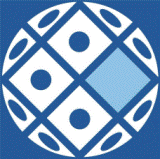 Ústav živočišné fyziologie a genetiky AV ČR, v.v.i.
Rumburská 89
277 21 LIBĚCHOV
Česká republikaÚstav živočišné fyziologie a genetiky AV ČR, v.v.i.
Rumburská 89
277 21 LIBĚCHOV
Česká republikaÚstav živočišné fyziologie a genetiky AV ČR, v.v.i.
Rumburská 89
277 21 LIBĚCHOV
Česká republikaÚstav živočišné fyziologie a genetiky AV ČR, v.v.i.
Rumburská 89
277 21 LIBĚCHOV
Česká republikaÚstav živočišné fyziologie a genetiky AV ČR, v.v.i.
Rumburská 89
277 21 LIBĚCHOV
Česká republikaÚstav živočišné fyziologie a genetiky AV ČR, v.v.i.
Rumburská 89
277 21 LIBĚCHOV
Česká republikaÚstav živočišné fyziologie a genetiky AV ČR, v.v.i.
Rumburská 89
277 21 LIBĚCHOV
Česká republikaÚstav živočišné fyziologie a genetiky AV ČR, v.v.i.
Rumburská 89
277 21 LIBĚCHOV
Česká republikaÚstav živočišné fyziologie a genetiky AV ČR, v.v.i.
Rumburská 89
277 21 LIBĚCHOV
Česká republikaÚstav živočišné fyziologie a genetiky AV ČR, v.v.i.
Rumburská 89
277 21 LIBĚCHOV
Česká republikaÚstav živočišné fyziologie a genetiky AV ČR, v.v.i.
Rumburská 89
277 21 LIBĚCHOV
Česká republikaÚstav živočišné fyziologie a genetiky AV ČR, v.v.i.
Rumburská 89
277 21 LIBĚCHOV
Česká republikaÚstav živočišné fyziologie a genetiky AV ČR, v.v.i.
Rumburská 89
277 21 LIBĚCHOV
Česká republikaÚstav živočišné fyziologie a genetiky AV ČR, v.v.i.
Rumburská 89
277 21 LIBĚCHOV
Česká republikaÚstav živočišné fyziologie a genetiky AV ČR, v.v.i.
Rumburská 89
277 21 LIBĚCHOV
Česká republikaSmlouva:Smlouva:Smlouva:Smlouva:Smlouva:Smlouva:Smlouva:Smlouva:OBV_0018130171OBV_0018130171OBV_0018130171OBV_0018130171OBV_0018130171Ústav živočišné fyziologie a genetiky AV ČR, v.v.i.
Rumburská 89
277 21 LIBĚCHOV
Česká republikaÚstav živočišné fyziologie a genetiky AV ČR, v.v.i.
Rumburská 89
277 21 LIBĚCHOV
Česká republikaÚstav živočišné fyziologie a genetiky AV ČR, v.v.i.
Rumburská 89
277 21 LIBĚCHOV
Česká republikaÚstav živočišné fyziologie a genetiky AV ČR, v.v.i.
Rumburská 89
277 21 LIBĚCHOV
Česká republikaÚstav živočišné fyziologie a genetiky AV ČR, v.v.i.
Rumburská 89
277 21 LIBĚCHOV
Česká republikaÚstav živočišné fyziologie a genetiky AV ČR, v.v.i.
Rumburská 89
277 21 LIBĚCHOV
Česká republikaÚstav živočišné fyziologie a genetiky AV ČR, v.v.i.
Rumburská 89
277 21 LIBĚCHOV
Česká republikaÚstav živočišné fyziologie a genetiky AV ČR, v.v.i.
Rumburská 89
277 21 LIBĚCHOV
Česká republikaÚstav živočišné fyziologie a genetiky AV ČR, v.v.i.
Rumburská 89
277 21 LIBĚCHOV
Česká republikaÚstav živočišné fyziologie a genetiky AV ČR, v.v.i.
Rumburská 89
277 21 LIBĚCHOV
Česká republikaÚstav živočišné fyziologie a genetiky AV ČR, v.v.i.
Rumburská 89
277 21 LIBĚCHOV
Česká republikaÚstav živočišné fyziologie a genetiky AV ČR, v.v.i.
Rumburská 89
277 21 LIBĚCHOV
Česká republikaÚstav živočišné fyziologie a genetiky AV ČR, v.v.i.
Rumburská 89
277 21 LIBĚCHOV
Česká republikaÚstav živočišné fyziologie a genetiky AV ČR, v.v.i.
Rumburská 89
277 21 LIBĚCHOV
Česká republikaÚstav živočišné fyziologie a genetiky AV ČR, v.v.i.
Rumburská 89
277 21 LIBĚCHOV
Česká republikaÚstav živočišné fyziologie a genetiky AV ČR, v.v.i.
Rumburská 89
277 21 LIBĚCHOV
Česká republikaÚstav živočišné fyziologie a genetiky AV ČR, v.v.i.
Rumburská 89
277 21 LIBĚCHOV
Česká republikaÚstav živočišné fyziologie a genetiky AV ČR, v.v.i.
Rumburská 89
277 21 LIBĚCHOV
Česká republikaÚstav živočišné fyziologie a genetiky AV ČR, v.v.i.
Rumburská 89
277 21 LIBĚCHOV
Česká republikaÚstav živočišné fyziologie a genetiky AV ČR, v.v.i.
Rumburská 89
277 21 LIBĚCHOV
Česká republikaÚstav živočišné fyziologie a genetiky AV ČR, v.v.i.
Rumburská 89
277 21 LIBĚCHOV
Česká republikaÚstav živočišné fyziologie a genetiky AV ČR, v.v.i.
Rumburská 89
277 21 LIBĚCHOV
Česká republikaÚstav živočišné fyziologie a genetiky AV ČR, v.v.i.
Rumburská 89
277 21 LIBĚCHOV
Česká republikaÚstav živočišné fyziologie a genetiky AV ČR, v.v.i.
Rumburská 89
277 21 LIBĚCHOV
Česká republikaÚstav živočišné fyziologie a genetiky AV ČR, v.v.i.
Rumburská 89
277 21 LIBĚCHOV
Česká republikaÚstav živočišné fyziologie a genetiky AV ČR, v.v.i.
Rumburská 89
277 21 LIBĚCHOV
Česká republikaÚstav živočišné fyziologie a genetiky AV ČR, v.v.i.
Rumburská 89
277 21 LIBĚCHOV
Česká republikaÚstav živočišné fyziologie a genetiky AV ČR, v.v.i.
Rumburská 89
277 21 LIBĚCHOV
Česká republikaÚstav živočišné fyziologie a genetiky AV ČR, v.v.i.
Rumburská 89
277 21 LIBĚCHOV
Česká republikaÚstav živočišné fyziologie a genetiky AV ČR, v.v.i.
Rumburská 89
277 21 LIBĚCHOV
Česká republikaČíslo účtu:Číslo účtu:Číslo účtu:Číslo účtu:Číslo účtu:Číslo účtu:Číslo účtu:Číslo účtu:19-8264720227/010019-8264720227/010019-8264720227/010019-8264720227/010019-8264720227/0100Ústav živočišné fyziologie a genetiky AV ČR, v.v.i.
Rumburská 89
277 21 LIBĚCHOV
Česká republikaÚstav živočišné fyziologie a genetiky AV ČR, v.v.i.
Rumburská 89
277 21 LIBĚCHOV
Česká republikaÚstav živočišné fyziologie a genetiky AV ČR, v.v.i.
Rumburská 89
277 21 LIBĚCHOV
Česká republikaÚstav živočišné fyziologie a genetiky AV ČR, v.v.i.
Rumburská 89
277 21 LIBĚCHOV
Česká republikaÚstav živočišné fyziologie a genetiky AV ČR, v.v.i.
Rumburská 89
277 21 LIBĚCHOV
Česká republikaÚstav živočišné fyziologie a genetiky AV ČR, v.v.i.
Rumburská 89
277 21 LIBĚCHOV
Česká republikaÚstav živočišné fyziologie a genetiky AV ČR, v.v.i.
Rumburská 89
277 21 LIBĚCHOV
Česká republikaÚstav živočišné fyziologie a genetiky AV ČR, v.v.i.
Rumburská 89
277 21 LIBĚCHOV
Česká republikaÚstav živočišné fyziologie a genetiky AV ČR, v.v.i.
Rumburská 89
277 21 LIBĚCHOV
Česká republikaÚstav živočišné fyziologie a genetiky AV ČR, v.v.i.
Rumburská 89
277 21 LIBĚCHOV
Česká republikaÚstav živočišné fyziologie a genetiky AV ČR, v.v.i.
Rumburská 89
277 21 LIBĚCHOV
Česká republikaÚstav živočišné fyziologie a genetiky AV ČR, v.v.i.
Rumburská 89
277 21 LIBĚCHOV
Česká republikaÚstav živočišné fyziologie a genetiky AV ČR, v.v.i.
Rumburská 89
277 21 LIBĚCHOV
Česká republikaÚstav živočišné fyziologie a genetiky AV ČR, v.v.i.
Rumburská 89
277 21 LIBĚCHOV
Česká republikaÚstav živočišné fyziologie a genetiky AV ČR, v.v.i.
Rumburská 89
277 21 LIBĚCHOV
Česká republikaPeněžní ústav:Peněžní ústav:Peněžní ústav:Peněžní ústav:Peněžní ústav:Peněžní ústav:Peněžní ústav:Peněžní ústav:Komerční banka, a.s.Komerční banka, a.s.Komerční banka, a.s.Komerční banka, a.s.Komerční banka, a.s.Ústav živočišné fyziologie a genetiky AV ČR, v.v.i.
Rumburská 89
277 21 LIBĚCHOV
Česká republikaÚstav živočišné fyziologie a genetiky AV ČR, v.v.i.
Rumburská 89
277 21 LIBĚCHOV
Česká republikaÚstav živočišné fyziologie a genetiky AV ČR, v.v.i.
Rumburská 89
277 21 LIBĚCHOV
Česká republikaÚstav živočišné fyziologie a genetiky AV ČR, v.v.i.
Rumburská 89
277 21 LIBĚCHOV
Česká republikaÚstav živočišné fyziologie a genetiky AV ČR, v.v.i.
Rumburská 89
277 21 LIBĚCHOV
Česká republikaÚstav živočišné fyziologie a genetiky AV ČR, v.v.i.
Rumburská 89
277 21 LIBĚCHOV
Česká republikaÚstav živočišné fyziologie a genetiky AV ČR, v.v.i.
Rumburská 89
277 21 LIBĚCHOV
Česká republikaÚstav živočišné fyziologie a genetiky AV ČR, v.v.i.
Rumburská 89
277 21 LIBĚCHOV
Česká republikaÚstav živočišné fyziologie a genetiky AV ČR, v.v.i.
Rumburská 89
277 21 LIBĚCHOV
Česká republikaÚstav živočišné fyziologie a genetiky AV ČR, v.v.i.
Rumburská 89
277 21 LIBĚCHOV
Česká republikaÚstav živočišné fyziologie a genetiky AV ČR, v.v.i.
Rumburská 89
277 21 LIBĚCHOV
Česká republikaÚstav živočišné fyziologie a genetiky AV ČR, v.v.i.
Rumburská 89
277 21 LIBĚCHOV
Česká republikaÚstav živočišné fyziologie a genetiky AV ČR, v.v.i.
Rumburská 89
277 21 LIBĚCHOV
Česká republikaÚstav živočišné fyziologie a genetiky AV ČR, v.v.i.
Rumburská 89
277 21 LIBĚCHOV
Česká republikaÚstav živočišné fyziologie a genetiky AV ČR, v.v.i.
Rumburská 89
277 21 LIBĚCHOV
Česká republikaDodavatel:Dodavatel:Dodavatel:Dodavatel:Dodavatel:Dodavatel:Dodavatel:Dodavatel:Dodavatel:Dodavatel:Dodavatel:DIČ:DIČ:DIČ:DIČ:CZ67985904CZ67985904CZ67985904CZ67985904IČ:IČ:IČ:IČ:4810873148108731481087314810873148108731481087314810873148108731DIČ:DIČ:CZ48108731CZ48108731CZ48108731IČ:IČ:IČ:IČ:67985904679859046798590467985904IČ:IČ:IČ:IČ:67985904679859046798590467985904IČ:IČ:IČ:IČ:67985904679859046798590467985904Konečný příjemce:Konečný příjemce:Konečný příjemce:Konečný příjemce:Konečný příjemce:Konečný příjemce:Konečný příjemce:Konečný příjemce:Konečný příjemce:Konečný příjemce:Konečný příjemce:Konečný příjemce:Konečný příjemce:Konečný příjemce:Konečný příjemce:Platnost objednávky do:Platnost objednávky do:Platnost objednávky do:Platnost objednávky do:Platnost objednávky do:Platnost objednávky do:Platnost objednávky do:Platnost objednávky do:Platnost objednávky do:Platnost objednávky do:31.12.201831.12.201831.12.2018Termín dodání:Termín dodání:Termín dodání:Termín dodání:Termín dodání:Termín dodání:Termín dodání:09.10.201809.10.201809.10.2018Forma úhrady:Forma úhrady:Forma úhrady:Forma úhrady:Forma úhrady:Forma úhrady:Forma úhrady:PříkazemPříkazemPříkazemForma úhrady:Forma úhrady:Forma úhrady:Forma úhrady:Forma úhrady:Forma úhrady:Forma úhrady:PříkazemPříkazemPříkazemForma úhrady:Forma úhrady:Forma úhrady:Forma úhrady:Forma úhrady:Forma úhrady:Forma úhrady:PříkazemPříkazemPříkazemTermín úhrady:Termín úhrady:Termín úhrady:Termín úhrady:Termín úhrady:Termín úhrady:Termín úhrady:Termín úhrady:Termín úhrady:Termín úhrady:Termín úhrady:Termín úhrady:Termín úhrady:Termín úhrady:Při fakturaci vždy uvádějte číslo objednávky.
Při fakturaci vždy uvádějte číslo objednávky.
Při fakturaci vždy uvádějte číslo objednávky.
Při fakturaci vždy uvádějte číslo objednávky.
Při fakturaci vždy uvádějte číslo objednávky.
Při fakturaci vždy uvádějte číslo objednávky.
Při fakturaci vždy uvádějte číslo objednávky.
Při fakturaci vždy uvádějte číslo objednávky.
Při fakturaci vždy uvádějte číslo objednávky.
Při fakturaci vždy uvádějte číslo objednávky.
Při fakturaci vždy uvádějte číslo objednávky.
Při fakturaci vždy uvádějte číslo objednávky.
Při fakturaci vždy uvádějte číslo objednávky.
Při fakturaci vždy uvádějte číslo objednávky.
Při fakturaci vždy uvádějte číslo objednávky.
Při fakturaci vždy uvádějte číslo objednávky.
Při fakturaci vždy uvádějte číslo objednávky.
Při fakturaci vždy uvádějte číslo objednávky.
Při fakturaci vždy uvádějte číslo objednávky.
Při fakturaci vždy uvádějte číslo objednávky.
Při fakturaci vždy uvádějte číslo objednávky.
Při fakturaci vždy uvádějte číslo objednávky.
Při fakturaci vždy uvádějte číslo objednávky.
Při fakturaci vždy uvádějte číslo objednávky.
Při fakturaci vždy uvádějte číslo objednávky.
Při fakturaci vždy uvádějte číslo objednávky.
Při fakturaci vždy uvádějte číslo objednávky.
Při fakturaci vždy uvádějte číslo objednávky.
Při fakturaci vždy uvádějte číslo objednávky.
Při fakturaci vždy uvádějte číslo objednávky.
Při fakturaci vždy uvádějte číslo objednávky.
Při fakturaci vždy uvádějte číslo objednávky.
Při fakturaci vždy uvádějte číslo objednávky.
Při fakturaci vždy uvádějte číslo objednávky.
Při fakturaci vždy uvádějte číslo objednávky.
Při fakturaci vždy uvádějte číslo objednávky.
Při fakturaci vždy uvádějte číslo objednávky.
Objednávka byla potvrzena dodavatelem dne 27.9.2018.Objednávka byla potvrzena dodavatelem dne 27.9.2018.Objednávka byla potvrzena dodavatelem dne 27.9.2018.Objednávka byla potvrzena dodavatelem dne 27.9.2018.Objednávka byla potvrzena dodavatelem dne 27.9.2018.Objednávka byla potvrzena dodavatelem dne 27.9.2018.Objednávka byla potvrzena dodavatelem dne 27.9.2018.Objednávka byla potvrzena dodavatelem dne 27.9.2018.Objednávka byla potvrzena dodavatelem dne 27.9.2018.Objednávka byla potvrzena dodavatelem dne 27.9.2018.Objednávka byla potvrzena dodavatelem dne 27.9.2018.Objednávka byla potvrzena dodavatelem dne 27.9.2018.Objednávka byla potvrzena dodavatelem dne 27.9.2018.Objednávka byla potvrzena dodavatelem dne 27.9.2018.Objednávka byla potvrzena dodavatelem dne 27.9.2018.Objednávka byla potvrzena dodavatelem dne 27.9.2018.Objednávka byla potvrzena dodavatelem dne 27.9.2018.Objednávka byla potvrzena dodavatelem dne 27.9.2018.Objednávka byla potvrzena dodavatelem dne 27.9.2018.Objednávka byla potvrzena dodavatelem dne 27.9.2018.Objednávka byla potvrzena dodavatelem dne 27.9.2018.Objednávka byla potvrzena dodavatelem dne 27.9.2018.Objednávka byla potvrzena dodavatelem dne 27.9.2018.Objednávka byla potvrzena dodavatelem dne 27.9.2018.Objednávka byla potvrzena dodavatelem dne 27.9.2018.Objednávka byla potvrzena dodavatelem dne 27.9.2018.Objednávka byla potvrzena dodavatelem dne 27.9.2018.Objednávka byla potvrzena dodavatelem dne 27.9.2018.Objednávka byla potvrzena dodavatelem dne 27.9.2018.Objednávka byla potvrzena dodavatelem dne 27.9.2018.Objednávka byla potvrzena dodavatelem dne 27.9.2018.Objednávka byla potvrzena dodavatelem dne 27.9.2018.Objednávka byla potvrzena dodavatelem dne 27.9.2018.Objednávka byla potvrzena dodavatelem dne 27.9.2018.Objednávka byla potvrzena dodavatelem dne 27.9.2018.Objednávka byla potvrzena dodavatelem dne 27.9.2018.Objednávka byla potvrzena dodavatelem dne 27.9.2018.Položkový rozpis:Položkový rozpis:Položkový rozpis:Položkový rozpis:Položkový rozpis:Položkový rozpis:Položkový rozpis:Položkový rozpis:Položkový rozpis:Položkový rozpis:Položkový rozpis:Položkový rozpis:Položkový rozpis:Položkový rozpis:Položkový rozpis:Položkový rozpis:Položkový rozpis:Položkový rozpis:Položkový rozpis:Položkový rozpis:Položkový rozpis:Položkový rozpis:Položkový rozpis:Položkový rozpis:Položkový rozpis:Položkový rozpis:Položkový rozpis:Položkový rozpis:Položkový rozpis:Položkový rozpis:Položkový rozpis:Položkový rozpis:Položkový rozpis:Položkový rozpis:Položkový rozpis:Položkový rozpis:Položkový rozpis:PoložkaPoložkaPoložkaPoložkaPoložkaPoložkaPoložkaPoložkaPoložkaPoložkaPoložkaPoložkaPoložkaPoložkaPoložkaPoložkaPoložkaPoložkaPoložkaPoložkaPoložkaPoložkaPoložkaPoložkaPoložkaPoložkaPoložkaPoložkaPoložkaPoložkaPoložkaPoložkaPoložkaPoložkaPoložkaPoložkaMnožstvíMnožstvíMnožstvíMnožstvíMnožstvíMJMJMJMJMJCena/MJ vč. DPHCena/MJ vč. DPHCena/MJ vč. DPHCena/MJ vč. DPHCena/MJ vč. DPHCena/MJ vč. DPHCena/MJ vč. DPHCena/MJ vč. DPHCena/MJ vč. DPHCena/MJ vč. DPHCelkem s DPHCelkem s DPHCelkem s DPHCelkem s DPHCelkem s DPHCelkem s DPHCelkem s DPHRT qPCR SYBR Green Master Mix - 12
Kat. č: 330502RT qPCR SYBR Green Master Mix - 12
Kat. č: 330502RT qPCR SYBR Green Master Mix - 12
Kat. č: 330502RT qPCR SYBR Green Master Mix - 12
Kat. č: 330502RT qPCR SYBR Green Master Mix - 12
Kat. č: 330502RT qPCR SYBR Green Master Mix - 12
Kat. č: 330502RT qPCR SYBR Green Master Mix - 12
Kat. č: 330502RT qPCR SYBR Green Master Mix - 12
Kat. č: 330502RT qPCR SYBR Green Master Mix - 12
Kat. č: 330502RT qPCR SYBR Green Master Mix - 12
Kat. č: 330502RT qPCR SYBR Green Master Mix - 12
Kat. č: 330502RT qPCR SYBR Green Master Mix - 12
Kat. č: 330502RT qPCR SYBR Green Master Mix - 12
Kat. č: 330502RT qPCR SYBR Green Master Mix - 12
Kat. č: 330502RT qPCR SYBR Green Master Mix - 12
Kat. č: 330502RT qPCR SYBR Green Master Mix - 12
Kat. č: 330502RT qPCR SYBR Green Master Mix - 12
Kat. č: 330502RT qPCR SYBR Green Master Mix - 12
Kat. č: 330502RT qPCR SYBR Green Master Mix - 12
Kat. č: 330502RT qPCR SYBR Green Master Mix - 12
Kat. č: 330502RT qPCR SYBR Green Master Mix - 12
Kat. č: 330502RT qPCR SYBR Green Master Mix - 12
Kat. č: 330502RT qPCR SYBR Green Master Mix - 12
Kat. č: 330502RT qPCR SYBR Green Master Mix - 12
Kat. č: 330502RT qPCR SYBR Green Master Mix - 12
Kat. č: 330502RT qPCR SYBR Green Master Mix - 12
Kat. č: 330502RT qPCR SYBR Green Master Mix - 12
Kat. č: 330502RT qPCR SYBR Green Master Mix - 12
Kat. č: 330502RT qPCR SYBR Green Master Mix - 12
Kat. č: 330502RT qPCR SYBR Green Master Mix - 12
Kat. č: 330502RT qPCR SYBR Green Master Mix - 12
Kat. č: 330502RT qPCR SYBR Green Master Mix - 12
Kat. č: 330502RT qPCR SYBR Green Master Mix - 12
Kat. č: 330502RT qPCR SYBR Green Master Mix - 12
Kat. č: 330502RT qPCR SYBR Green Master Mix - 12
Kat. č: 330502RT qPCR SYBR Green Master Mix - 12
Kat. č: 330502RT Profiler PCR Array Human Neutrophins and Receptors
Product No. 330231
Kat.č: PAHS-031ZF-12
(Pro Roche LightCycler 96)RT Profiler PCR Array Human Neutrophins and Receptors
Product No. 330231
Kat.č: PAHS-031ZF-12
(Pro Roche LightCycler 96)RT Profiler PCR Array Human Neutrophins and Receptors
Product No. 330231
Kat.č: PAHS-031ZF-12
(Pro Roche LightCycler 96)RT Profiler PCR Array Human Neutrophins and Receptors
Product No. 330231
Kat.č: PAHS-031ZF-12
(Pro Roche LightCycler 96)RT Profiler PCR Array Human Neutrophins and Receptors
Product No. 330231
Kat.č: PAHS-031ZF-12
(Pro Roche LightCycler 96)RT Profiler PCR Array Human Neutrophins and Receptors
Product No. 330231
Kat.č: PAHS-031ZF-12
(Pro Roche LightCycler 96)RT Profiler PCR Array Human Neutrophins and Receptors
Product No. 330231
Kat.č: PAHS-031ZF-12
(Pro Roche LightCycler 96)RT Profiler PCR Array Human Neutrophins and Receptors
Product No. 330231
Kat.č: PAHS-031ZF-12
(Pro Roche LightCycler 96)RT Profiler PCR Array Human Neutrophins and Receptors
Product No. 330231
Kat.č: PAHS-031ZF-12
(Pro Roche LightCycler 96)RT Profiler PCR Array Human Neutrophins and Receptors
Product No. 330231
Kat.č: PAHS-031ZF-12
(Pro Roche LightCycler 96)RT Profiler PCR Array Human Neutrophins and Receptors
Product No. 330231
Kat.č: PAHS-031ZF-12
(Pro Roche LightCycler 96)RT Profiler PCR Array Human Neutrophins and Receptors
Product No. 330231
Kat.č: PAHS-031ZF-12
(Pro Roche LightCycler 96)RT Profiler PCR Array Human Neutrophins and Receptors
Product No. 330231
Kat.č: PAHS-031ZF-12
(Pro Roche LightCycler 96)RT Profiler PCR Array Human Neutrophins and Receptors
Product No. 330231
Kat.č: PAHS-031ZF-12
(Pro Roche LightCycler 96)RT Profiler PCR Array Human Neutrophins and Receptors
Product No. 330231
Kat.č: PAHS-031ZF-12
(Pro Roche LightCycler 96)RT Profiler PCR Array Human Neutrophins and Receptors
Product No. 330231
Kat.č: PAHS-031ZF-12
(Pro Roche LightCycler 96)RT Profiler PCR Array Human Neutrophins and Receptors
Product No. 330231
Kat.č: PAHS-031ZF-12
(Pro Roche LightCycler 96)RT Profiler PCR Array Human Neutrophins and Receptors
Product No. 330231
Kat.č: PAHS-031ZF-12
(Pro Roche LightCycler 96)RT Profiler PCR Array Human Neutrophins and Receptors
Product No. 330231
Kat.č: PAHS-031ZF-12
(Pro Roche LightCycler 96)RT Profiler PCR Array Human Neutrophins and Receptors
Product No. 330231
Kat.č: PAHS-031ZF-12
(Pro Roche LightCycler 96)RT Profiler PCR Array Human Neutrophins and Receptors
Product No. 330231
Kat.č: PAHS-031ZF-12
(Pro Roche LightCycler 96)RT Profiler PCR Array Human Neutrophins and Receptors
Product No. 330231
Kat.č: PAHS-031ZF-12
(Pro Roche LightCycler 96)RT Profiler PCR Array Human Neutrophins and Receptors
Product No. 330231
Kat.č: PAHS-031ZF-12
(Pro Roche LightCycler 96)RT Profiler PCR Array Human Neutrophins and Receptors
Product No. 330231
Kat.č: PAHS-031ZF-12
(Pro Roche LightCycler 96)RT Profiler PCR Array Human Neutrophins and Receptors
Product No. 330231
Kat.č: PAHS-031ZF-12
(Pro Roche LightCycler 96)RT Profiler PCR Array Human Neutrophins and Receptors
Product No. 330231
Kat.č: PAHS-031ZF-12
(Pro Roche LightCycler 96)RT Profiler PCR Array Human Neutrophins and Receptors
Product No. 330231
Kat.č: PAHS-031ZF-12
(Pro Roche LightCycler 96)RT Profiler PCR Array Human Neutrophins and Receptors
Product No. 330231
Kat.č: PAHS-031ZF-12
(Pro Roche LightCycler 96)RT Profiler PCR Array Human Neutrophins and Receptors
Product No. 330231
Kat.č: PAHS-031ZF-12
(Pro Roche LightCycler 96)RT Profiler PCR Array Human Neutrophins and Receptors
Product No. 330231
Kat.č: PAHS-031ZF-12
(Pro Roche LightCycler 96)RT Profiler PCR Array Human Neutrophins and Receptors
Product No. 330231
Kat.č: PAHS-031ZF-12
(Pro Roche LightCycler 96)RT Profiler PCR Array Human Neutrophins and Receptors
Product No. 330231
Kat.č: PAHS-031ZF-12
(Pro Roche LightCycler 96)RT Profiler PCR Array Human Neutrophins and Receptors
Product No. 330231
Kat.č: PAHS-031ZF-12
(Pro Roche LightCycler 96)RT Profiler PCR Array Human Neutrophins and Receptors
Product No. 330231
Kat.č: PAHS-031ZF-12
(Pro Roche LightCycler 96)RT Profiler PCR Array Human Neutrophins and Receptors
Product No. 330231
Kat.č: PAHS-031ZF-12
(Pro Roche LightCycler 96)RT Profiler PCR Array Human Neutrophins and Receptors
Product No. 330231
Kat.č: PAHS-031ZF-12
(Pro Roche LightCycler 96)+ DPH+ DPH+ DPH+ DPH+ DPH+ DPH+ DPH+ DPH+ DPH+ DPH+ DPH+ DPH+ DPH+ DPH+ DPH+ DPH+ DPH+ DPH+ DPH+ DPH+ DPH+ DPH+ DPH+ DPH+ DPH+ DPH+ DPH+ DPH+ DPH+ DPH+ DPH+ DPH+ DPH+ DPH+ DPH+ DPHCelkem:Celkem:Celkem:93 291.0093 291.0093 291.0093 291.0093 291.00KčKč93 291.0093 291.0093 291.0093 291.0093 291.00KčKčPředpokládaná cena celkem (včetně DPH):Předpokládaná cena celkem (včetně DPH):Předpokládaná cena celkem (včetně DPH):Předpokládaná cena celkem (včetně DPH):Předpokládaná cena celkem (včetně DPH):Předpokládaná cena celkem (včetně DPH):Předpokládaná cena celkem (včetně DPH):Předpokládaná cena celkem (včetně DPH):Předpokládaná cena celkem (včetně DPH):Předpokládaná cena celkem (včetně DPH):Předpokládaná cena celkem (včetně DPH):Předpokládaná cena celkem (včetně DPH):Předpokládaná cena celkem (včetně DPH):Předpokládaná cena celkem (včetně DPH):Předpokládaná cena celkem (včetně DPH):Předpokládaná cena celkem (včetně DPH):Předpokládaná cena celkem (včetně DPH):Předpokládaná cena celkem (včetně DPH):Předpokládaná cena celkem (včetně DPH):Předpokládaná cena celkem (včetně DPH):Předpokládaná cena celkem (včetně DPH):Předpokládaná cena celkem (včetně DPH):Předpokládaná cena celkem (včetně DPH):Datum vystavení:Datum vystavení:Datum vystavení:Datum vystavení:Datum vystavení:Datum vystavení:Datum vystavení:Datum vystavení:Datum vystavení:Datum vystavení:Datum vystavení:26.09.201826.09.201826.09.201826.09.201826.09.201826.09.201826.09.201826.09.201826.09.2018Vystavil:Vystavil:Vystavil:Vystavil:Vystavil:Vystavil:Vystavil:Vystavil:Vystavil:Vystavil:Vystavil:Vystavil:Vystavil:Vystavil:Schwarzová JanaSchwarzová JanaSchwarzová JanaSchwarzová JanaSchwarzová JanaSchwarzová JanaSchwarzová JanaSchwarzová JanaSchwarzová JanaSchwarzová JanaSchwarzová JanaSchwarzová JanaSchwarzová JanaSchwarzová JanaSchwarzová JanaSchwarzová JanaSchwarzová JanaSchwarzová JanaSchwarzová JanaSchwarzová JanaSchwarzová JanaRazítko, podpisRazítko, podpisRazítko, podpisRazítko, podpisRazítko, podpisRazítko, podpisRazítko, podpisRazítko, podpisRazítko, podpisRazítko, podpisRazítko, podpisTel.: 315 639 526, E-mail: schwarzova@iapg.cas.czTel.: 315 639 526, E-mail: schwarzova@iapg.cas.czTel.: 315 639 526, E-mail: schwarzova@iapg.cas.czTel.: 315 639 526, E-mail: schwarzova@iapg.cas.czTel.: 315 639 526, E-mail: schwarzova@iapg.cas.czTel.: 315 639 526, E-mail: schwarzova@iapg.cas.czTel.: 315 639 526, E-mail: schwarzova@iapg.cas.czTel.: 315 639 526, E-mail: schwarzova@iapg.cas.czTel.: 315 639 526, E-mail: schwarzova@iapg.cas.czTel.: 315 639 526, E-mail: schwarzova@iapg.cas.czTel.: 315 639 526, E-mail: schwarzova@iapg.cas.czTel.: 315 639 526, E-mail: schwarzova@iapg.cas.czTel.: 315 639 526, E-mail: schwarzova@iapg.cas.czTel.: 315 639 526, E-mail: schwarzova@iapg.cas.czTel.: 315 639 526, E-mail: schwarzova@iapg.cas.czTel.: 315 639 526, E-mail: schwarzova@iapg.cas.czTel.: 315 639 526, E-mail: schwarzova@iapg.cas.czTel.: 315 639 526, E-mail: schwarzova@iapg.cas.czTel.: 315 639 526, E-mail: schwarzova@iapg.cas.czTel.: 315 639 526, E-mail: schwarzova@iapg.cas.czTel.: 315 639 526, E-mail: schwarzova@iapg.cas.czInterní údaje objednatele : 811000 \ 320 \ 000011 zakázky Buchtová \ 0730   Deník: 13 \ NEINVESTICE - ZAKÁZKY, DaryInterní údaje objednatele : 811000 \ 320 \ 000011 zakázky Buchtová \ 0730   Deník: 13 \ NEINVESTICE - ZAKÁZKY, DaryInterní údaje objednatele : 811000 \ 320 \ 000011 zakázky Buchtová \ 0730   Deník: 13 \ NEINVESTICE - ZAKÁZKY, DaryInterní údaje objednatele : 811000 \ 320 \ 000011 zakázky Buchtová \ 0730   Deník: 13 \ NEINVESTICE - ZAKÁZKY, DaryInterní údaje objednatele : 811000 \ 320 \ 000011 zakázky Buchtová \ 0730   Deník: 13 \ NEINVESTICE - ZAKÁZKY, DaryInterní údaje objednatele : 811000 \ 320 \ 000011 zakázky Buchtová \ 0730   Deník: 13 \ NEINVESTICE - ZAKÁZKY, DaryInterní údaje objednatele : 811000 \ 320 \ 000011 zakázky Buchtová \ 0730   Deník: 13 \ NEINVESTICE - ZAKÁZKY, DaryInterní údaje objednatele : 811000 \ 320 \ 000011 zakázky Buchtová \ 0730   Deník: 13 \ NEINVESTICE - ZAKÁZKY, DaryInterní údaje objednatele : 811000 \ 320 \ 000011 zakázky Buchtová \ 0730   Deník: 13 \ NEINVESTICE - ZAKÁZKY, DaryInterní údaje objednatele : 811000 \ 320 \ 000011 zakázky Buchtová \ 0730   Deník: 13 \ NEINVESTICE - ZAKÁZKY, DaryInterní údaje objednatele : 811000 \ 320 \ 000011 zakázky Buchtová \ 0730   Deník: 13 \ NEINVESTICE - ZAKÁZKY, DaryInterní údaje objednatele : 811000 \ 320 \ 000011 zakázky Buchtová \ 0730   Deník: 13 \ NEINVESTICE - ZAKÁZKY, DaryInterní údaje objednatele : 811000 \ 320 \ 000011 zakázky Buchtová \ 0730   Deník: 13 \ NEINVESTICE - ZAKÁZKY, DaryInterní údaje objednatele : 811000 \ 320 \ 000011 zakázky Buchtová \ 0730   Deník: 13 \ NEINVESTICE - ZAKÁZKY, DaryInterní údaje objednatele : 811000 \ 320 \ 000011 zakázky Buchtová \ 0730   Deník: 13 \ NEINVESTICE - ZAKÁZKY, DaryInterní údaje objednatele : 811000 \ 320 \ 000011 zakázky Buchtová \ 0730   Deník: 13 \ NEINVESTICE - ZAKÁZKY, DaryInterní údaje objednatele : 811000 \ 320 \ 000011 zakázky Buchtová \ 0730   Deník: 13 \ NEINVESTICE - ZAKÁZKY, DaryInterní údaje objednatele : 811000 \ 320 \ 000011 zakázky Buchtová \ 0730   Deník: 13 \ NEINVESTICE - ZAKÁZKY, DaryInterní údaje objednatele : 811000 \ 320 \ 000011 zakázky Buchtová \ 0730   Deník: 13 \ NEINVESTICE - ZAKÁZKY, DaryInterní údaje objednatele : 811000 \ 320 \ 000011 zakázky Buchtová \ 0730   Deník: 13 \ NEINVESTICE - ZAKÁZKY, DaryInterní údaje objednatele : 811000 \ 320 \ 000011 zakázky Buchtová \ 0730   Deník: 13 \ NEINVESTICE - ZAKÁZKY, DaryInterní údaje objednatele : 811000 \ 320 \ 000011 zakázky Buchtová \ 0730   Deník: 13 \ NEINVESTICE - ZAKÁZKY, DaryInterní údaje objednatele : 811000 \ 320 \ 000011 zakázky Buchtová \ 0730   Deník: 13 \ NEINVESTICE - ZAKÁZKY, DaryInterní údaje objednatele : 811000 \ 320 \ 000011 zakázky Buchtová \ 0730   Deník: 13 \ NEINVESTICE - ZAKÁZKY, DaryInterní údaje objednatele : 811000 \ 320 \ 000011 zakázky Buchtová \ 0730   Deník: 13 \ NEINVESTICE - ZAKÁZKY, DaryInterní údaje objednatele : 811000 \ 320 \ 000011 zakázky Buchtová \ 0730   Deník: 13 \ NEINVESTICE - ZAKÁZKY, DaryInterní údaje objednatele : 811000 \ 320 \ 000011 zakázky Buchtová \ 0730   Deník: 13 \ NEINVESTICE - ZAKÁZKY, DaryInterní údaje objednatele : 811000 \ 320 \ 000011 zakázky Buchtová \ 0730   Deník: 13 \ NEINVESTICE - ZAKÁZKY, DaryInterní údaje objednatele : 811000 \ 320 \ 000011 zakázky Buchtová \ 0730   Deník: 13 \ NEINVESTICE - ZAKÁZKY, DaryInterní údaje objednatele : 811000 \ 320 \ 000011 zakázky Buchtová \ 0730   Deník: 13 \ NEINVESTICE - ZAKÁZKY, DaryInterní údaje objednatele : 811000 \ 320 \ 000011 zakázky Buchtová \ 0730   Deník: 13 \ NEINVESTICE - ZAKÁZKY, DaryInterní údaje objednatele : 811000 \ 320 \ 000011 zakázky Buchtová \ 0730   Deník: 13 \ NEINVESTICE - ZAKÁZKY, DaryInterní údaje objednatele : 811000 \ 320 \ 000011 zakázky Buchtová \ 0730   Deník: 13 \ NEINVESTICE - ZAKÁZKY, DaryInterní údaje objednatele : 811000 \ 320 \ 000011 zakázky Buchtová \ 0730   Deník: 13 \ NEINVESTICE - ZAKÁZKY, DaryInterní údaje objednatele : 811000 \ 320 \ 000011 zakázky Buchtová \ 0730   Deník: 13 \ NEINVESTICE - ZAKÁZKY, DaryInterní údaje objednatele : 811000 \ 320 \ 000011 zakázky Buchtová \ 0730   Deník: 13 \ NEINVESTICE - ZAKÁZKY, DaryInterní údaje objednatele : 811000 \ 320 \ 000011 zakázky Buchtová \ 0730   Deník: 13 \ NEINVESTICE - ZAKÁZKY, DaryInterní údaje objednatele : 811000 \ 320 \ 000011 zakázky Buchtová \ 0730   Deník: 13 \ NEINVESTICE - ZAKÁZKY, DaryInterní údaje objednatele : 811000 \ 320 \ 000011 zakázky Buchtová \ 0730   Deník: 13 \ NEINVESTICE - ZAKÁZKY, DaryInterní údaje objednatele : 811000 \ 320 \ 000011 zakázky Buchtová \ 0730   Deník: 13 \ NEINVESTICE - ZAKÁZKY, Dary